Список участников регионального этапа Всероссийского конкурса
 «Учитель здоровья – 2016»Список участников регионального этапа Всероссийского конкурса
 «Учитель здоровья – 2016»Список участников регионального этапа Всероссийского конкурса
 «Учитель здоровья – 2016»Список участников регионального этапа Всероссийского конкурса
 «Учитель здоровья – 2016»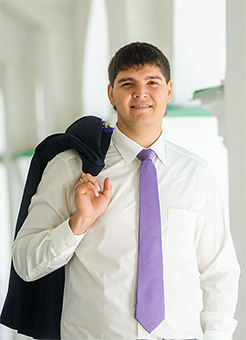 Верзунов Александр АлександровичМАОУ СОШ№ 30г. ТомскаУчитель физической культуры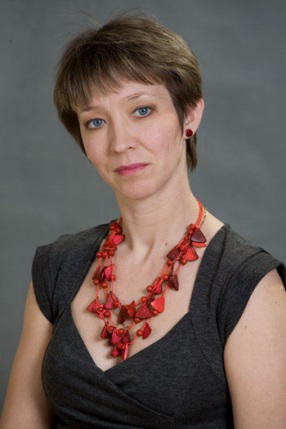 Койра Ирина ВладимировнаМАОУ СОШ№ 54г. ТомскаУчитель физической культуры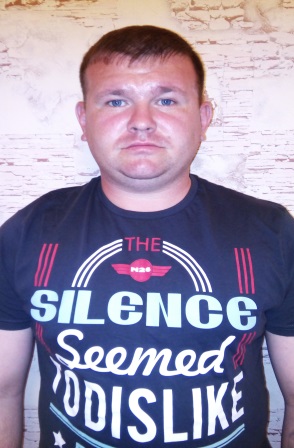 Кумачев Вячеслав ИгоревичОГБОУ КШИ «Томский кадетский корпус», 
г. ТомскУчитель физической культуры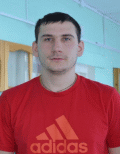 Поротников Иван АлексеевичМАОУ «Подгорная СОШ»,Чаинский районУчитель физической культуры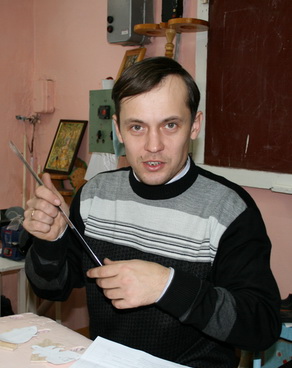 Силаев Александр ВиноминовичМОУ «Михайловская СОШ»,Зырянский районПреподаватель-организатор ОБЖ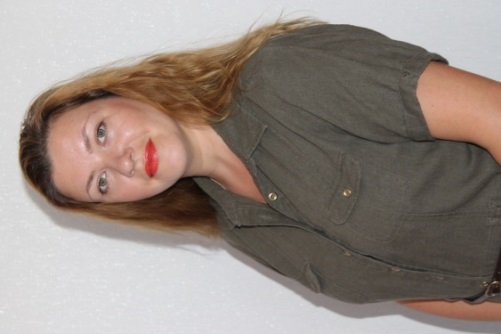 Храпова Елена
 СергеевнаМАОУ СОШ№ 58г. ТомскаУчитель физической культуры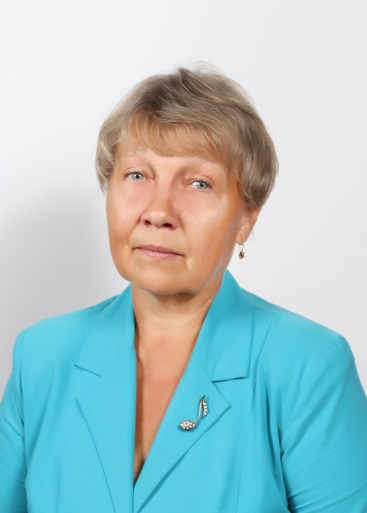 Яновская Наталья АлександровнаМАОУ «Северский физико-математический лицей»,г. СеверскУчитель музыки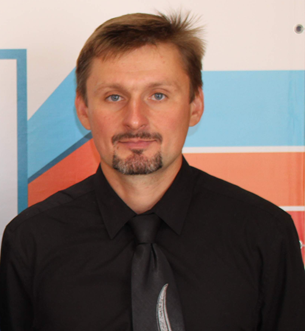 Белоножко Александр ВладимировичМКОУ ВСОШ№ 4г. ТомскаУчитель русского языка и литературы,психолог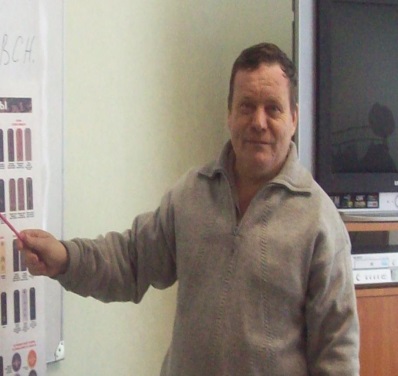 Корольков Станислав ГригорьевичМАОУ СОШ № 22г. ТомскаУчитель ОБЖ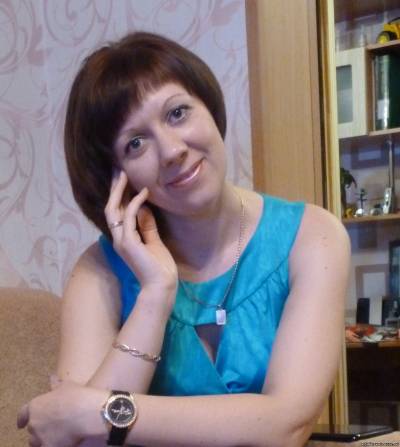 Москвичекова Татьяна АнатольевнаМАОУ СОШ № 47г. ТомскаУчитель географии и ОБЖ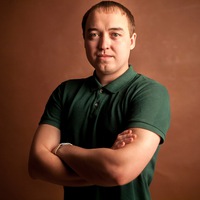 Некрасов Антон
 СергеевичМАОУ СОШ № 50г. ТомскУчитель математики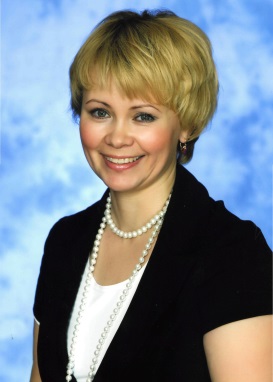 Полыгалова Светлана ИвановнаМБОУ «Бакчарская СОШ»,Бакчарский районУчитель физической культуры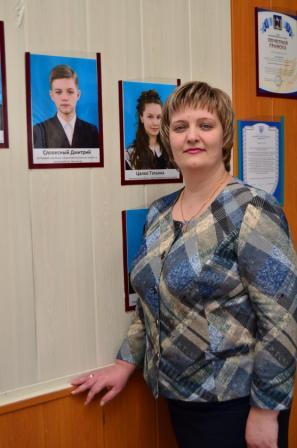 Словесная Ольга МихайловнаМАОУ «Кожевниковская СОШ № 1»,КожевниковоУчитель химии и биологии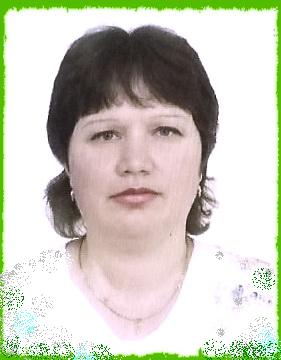 Черенева Светлана ВладимировнаМАОУ СОШ № 28г. ТомскаУчитель начальных классов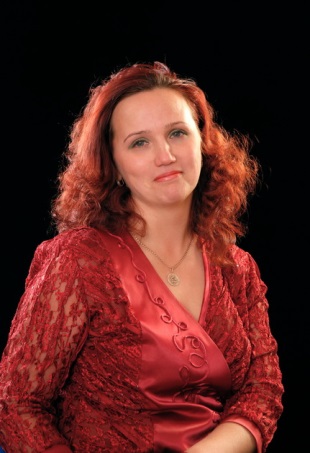 Быстрицкая Ирина ВладимировнаМАОУ гимназия № 13г. ТомскаУчитель физической культуры